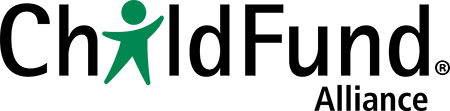 Forms of Child-friendly AccountabilityChild-friendly Accountability can take one of several forms: A pilot project approach provides country offices with the opportunity to ensure the project’s relevance within their settings. Short-term testing (e.g. four to six months) has proven particularly effective for Mexico, Paraguay and India, which are now expanding the program based on its initial success.
A stand-alone implementation approach allows country offices to operationalize it longer term. This is underway in the Philippines and Uganda, where there has been significant progress since January 2018. 
Another option would be to integrate Child-Friendly Accountability into existing programs and projects. A preliminary analysis indicates that there are several opportunities, for example, child and youth clubs and community-based child protection mapping. ChildFund Alliance would develop a document that maps elements of Child-friendly Accountability against current ChildFund country projects. Active integration of Child-friendly Accountability into existing projects would most likely occur during FY19. The experience of countries where this has already happened (e.g. Mexico and Paraguay) will inform this process. We envision that integration of Child-friendly Accountability will be a “lighter touch” adaptation that strives toward the same outcomes. Implementation of Child-friendly Accountability Four pilot projects were conducted from April to August of 2017 in the following countries:MexicoIndiaParaguayVietnamFollow-up: Each of these countries is now expanding the project within its ongoing programs (Spring 2018). Three stand-alone projects were launched in January 2018: PhilippinesUgandaIndia Follow-up: these are ongoing. Three stand-alone projects are planned for FY19:El Salvador South KoreaTanzania (later) Three additional pilot projects are planned for FY19:Burkina FasoGhanaNicaraguaThree stand-along projects are planned for FY20: NepalPapua New GuineaRepublic of Korea